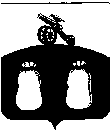 Администрация Бельского района Тверской области РАСПОРЯЖЕНИЕ  23.06.2016 г.                             г. Белый                                             № 135-рОб      утверждении     форм       журналов для     обеспечения    защиты    персональных данных при их обработке в информационных системах персональных данных        В целях исполнения Федерального закона №152-ФЗ от 27 июля 2006  года «О персональных данных»      1. Утвердить форму журнала учета машинных носителей, содержащих персональные данные (Приложение 1);      2. Утвердить форму журнала проведения периодического антивирусного контроля (Приложение 2);      3. Утвердить форму журнала учета обращений субъектов персональных данных по вопросам обработки персональных данных  (Приложение №3);      4. Утвердить форму журнала учета документов и изданий с грифом  «Для служебного пользования» (Приложение 4);     5. Утвердить  форму  журнала  проведения  периодического  контроля средств защиты информации от НСД (Приложение 5);    6.  Утвердить форму журнала учета металлических хранилищ и  ключей от них (Приложение 6).    7. Контроль исполнения распоряжения возложить на Сухорукову З.Я., заведующую отделом организационной работы и муниципальной службы.   8. Организовать опубликование настоящего распоряжения на официальном сайте Администрации Бельского района в течение 10 дней после их утверждения.Глава администрации Бельского района                                                                                   А.И. ТитовПриложение 1 к распоряжению Администрации Бельского  районаоб утверждении форм журналов для обеспечения защиты персональных данных при их обработке в информационных системах персональных данныхот "23" июня 2016 г. № 135-р  Администрация Бельского районаЖУРНАЛ  №___учета машинных носителей, содержащих персональные данныеНачат: «__»___________ 20___г.Окончен: «__»___________20___г.Приложение 2к распоряжению Администрации Бельского районаоб утверждении форм журналов для обеспечения защиты персональных данных при их обработке в информационных системах персональных данныхот "23" июня 2016 г. № 135-рАдминистрация Бельского районаЖУРНАЛ №___проведения периодического антивирусного контроляНачат: «__»___________ 20___г.Окончен: «__»___________20___г.Приложение 3к распоряжению Администрации Бельского районаоб утверждении форм журналов для обеспечения защиты персональных данных при их обработке в информационных системах персональных данныхот "23"  июня 2016 г. № 135-рАдминистрация Бельского районаЖУРНАЛ № __Журнал учета обращений субъектов персональных данных по вопросам обработкиперсональных данныхНачат: «__»___________ 20___г.Окончен: «__»___________20___г.Приложение 4к распоряжению Администрации Бельского районаоб утверждении форм журналов для обеспечения защиты персональных данных при их обработке в информационных системах персональных данныхот "23"  июня 2016 г. № 135-рАдминистрация Бельского районаЖУРНАЛ № ____учета документов и изданий с грифом «Для служебного пользования»Начат: «__»___________ 20__г.Окончен: «__»___________20__гПриложение 5к распоряжению Администрации Бельского районаоб утверждении форм журналов для обеспечения защиты персональных данных при их обработке в информационных системах персональных данныхот " 23" июня 2016  г. № 135-рАдминистрация Бельского районаЖУРНАЛ №___проведения периодического контроля средств защиты информации от НСДНачат: «__»___________ 20__г.Окончен: «__»___________20__гПриложение 6к распоряжению Администрации Бельского района об утверждении форм журналов для обеспечения защиты персональных данных при их обработке в информационных системах персональных данныхот "23"  июня 2016 г. № 135-рАдминистрация  Бельского района ЖУРНАЛ № __Журнал учета металлических хранилищ и ключей от нихНачат: «__»___________ 20___г.Окончен: «__»___________20___г№п/пДатарегистрационныйномерУчетныйномерТипмашинногоносителяинформацииГрифКол-воэкз.Номерэкз.Кол-воПДн вэкземпляреРасписка вполучении,отметка оботправкеРасписка вобратномприемеп/пДата проведения контроляАРМНаименование средствантивирусной защитыРезультат проверкиПримечаниеФамилия проверявшего№ п/пСведения о запрашивающем лицеКраткое содержание обращенияЦель получения персональных данныхОтметка о предоставлении информации или отказе в ее предоставленииДата передачи/ отказа в предоставлении информацииПодпись запраши-вающего лицаПодпись ответствен-ного сотрудника№ п/пДата поступления и индекс документаДата и исходящий номер документаОткуда поступил или куда направленВид документа и краткое содержаниеКоличество листовКоличество листовКоличество и номера экземпляров№ п/пДата поступления и индекс документаДата и исходящий номер документаОткуда поступил или куда направленВид документа и краткое содержаниедокументаприложенияКоличество и номера экземпляров№ п/пДата проведения контроляНаименование автоматизированной системыНаименования средства защитыТип проверкиРезультат проверкиПримечаниеФамилия проверявшего№ п/пНомер хранилища/ комплекта ключейОтветственныйДатаРасписка в полученииДата изъятия, расписка или номер акта